Name: ____________________________________	Date: ________________Chapter 7 Lesson 3Page 286 and 287 Processes that Change RocksRead the focus skill, keep this in mind when reading this section.Read this section as a class.While reading, answer the questions.1. Why do rocks weather at different rates? ___________________________________________________________________________________________________________________________________________________________________________________________________2. What is the difference between weathering and erosion?____________________________________________________________________________________________________________________________________________________________________________________________________________________________________________________________________3. What happens to sediment after weathering?____________________________________________________________________________________________________________________________________________________________________________________________________________________________________________________________________4. Label the pictures below with the following labels: deposition, weathering, erosion ___________________________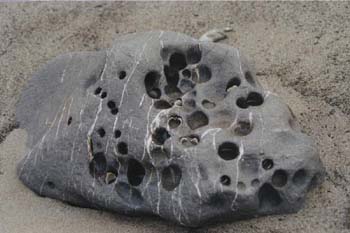  ___________________________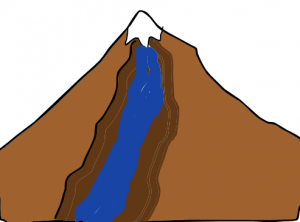  ___________________________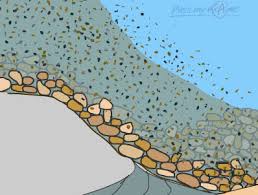 Use the picture on page 286 to help you answer the next two questions.5. What kind of structure is shown here?_________________________6. What kind of rock forms from the melted rock on this structure?_________________________7. How might freezing and thawing weather a rock?____________________________________________________________________________________________________________________________________________________________________________________________________________________________________________________________________8. What role do rain and wind have in changing one kind of rock into another kind of rock?___________________________________________________________________________________________________________________________________________________________________________________________________Label each of the following situations with one of these three processes: weathering, erosion, deposition.9. Sediment is dropped by the wind into a valley. _____________________10. The heat of the sun causes limestone to crack and small pieces flake off. _____________________11. Windblown dust slowly scratches off pieces of gneiss. _____________________12. A piece of marble is picked up by the wind. _____________________13. A small piece of sandstone is washed up on a beach. _____________________14. A piece of pumice floats down a river. _____________________Page 288 and 289 The Rock CycleRead the focus skill. Keep this in mind when reading this section.Read the section independently.After reading, answer the questions below.15. What is the rock cycle?___________________________________________________________________________________________________________________________________________________________________________________________________Write I (igneous), S (sedimentary), or M (metamorphic) for the new rock formed in each of the following situations.16. _____ Sandstone, a sedimentary rock turns into gneiss by receiving a great amount of heat and pressure.17. _____Gneiss, a metamorphic rock, can be weathered, eroded, deposited, and then cemented into a new type of rock.18. _____When sandstone, a sedimentary rock, is melted, it hardens and forms a new rock when it cools.19. _____ When granite, an igneous rock, changes into a new rock through weathering and erosion.20. _____ When granite, an igneous rock, is melted and hardens.21. _____ When a metamorphic rock is melted and then hardens again.22. _____ When granite, an igneous rock receives heat and pressure.23. _____ When gneiss, a metamorphic rock is subjected to a great amount of heat and pressure.24. _____ When sandstone, a sedimentary rock is weathered and eroded.25. Which types of rock can an igneous rock turn into?__________________________________________________________________________________________________________________________________26. Which types of rock can a metamorphic rock turn into?__________________________________________________________________________________________________________________________________27. Which types of rock can a sedimentary rock turn into?__________________________________________________________________________________________________________________________________Page 290 Soil FormationRead the focus skill. Keep this in mind when reading this section.Read the section with your partner.After reading, answer the questions below.28. Name three differences soil can have.____________________________________________________________________________________________________________________________________________________________________________________________________________________________________________________________________29. What is one similarity that all soil must have?__________________________________________________________________________________________________________________________________30. What determines the types of minerals found in soil?____________________________________________________________________________________________________________________________________________________________________________________________________________________________________________________________________31. Why is humus important for plant growth?___________________________________________________________________________________________________________________________________________________________________________________________________32. Which layer of soil contains the largest chunks of rock?_____________________________33. Which layer of soil contains the most humus? _____________________________34. Which layer of soil do you think would be the most fertile? Explain your answer. ____________________________________________________________________________________________________________________________________________________________________________________________________________________________________________________________________35. What must happen first for soil to form?___________________________________________________________________________________________________________________________________________________________________________________________________